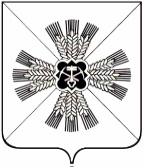 КЕМЕРОВСКАЯ ОБЛАСТЬПРОМЫШЛЕННОВСКИЙ МУНИЦИПАЛЬНЫЙ РАЙОНСОВЕТ НАРОДНЫХ ДЕПУТАТОВОКУНЕВСКОГО СЕЛЬСКОГО ПОСЕЛЕНИЯПРОТОКОЛ №1ПРОВЕДЕНИЯ ПУБЛИЧНЫХ СЛУШАНИЙ ПО ПРОЕКТУ РЕШЕНИЯ «ОБ ИСПОЛНЕНИИ БЮДЖЕТА ОКУНЕВСКОГО СЕЛЬСКОГО ПОСЕЛЕНИЯ ЗА 2017 ГОД»Дата проведения: «01» июня 2018 г.Место проведения: Кемеровская область, Промышленновский район, с.Окунево, ул. Центральная, д. 63Время проведения: 15-00 часовКоличество присутствующих на публичных слушаниях: 13 чел. 1. Глава Окуневского сельского поселения В.В. Ежов2. Депутаты Совета народных депутатов Окуневского сельского поселения: Алисова Т.Н., Голубятникова Н.Р., Копылов С.И., Мельникова И.В., Миронов И.В., Перевалов Р.В., Скрипникова Н.В., Усольцева Г.И., Шерина В.В., Экгарт О.Ф.3. Представители администрации Окуневского сельского поселения: В.А.Трофимов – руководитель организационно распорядительного органа, Е.Н.Крепких – главный специалист администрации Окуневского сельского поселения.4. Другие желающие присутствовать на публичных слушаниях - нет.Повестка дня1.Рассмотрение предложений, поступивших от граждан, по проекту решения «Об исполнении бюджета Окуневского сельского поселения за 2017 год»Докладчик: Ежов В.В.Решение «О проекте решения «Об исполнении бюджета Окуневского сельского поселения за 2017 год» обнародован. В ходе обсуждения не поступило предложений по внесению изменений в проект решения «Об исполнении бюджета Окуневского сельского поселения за 2017 год». Предлагается проект решения «Об исполнении бюджета Окуневского сельского поселения за 2017 год» оставить в той же редакции и принять на сессии Совета народных депутатов Окуневского сельского поселения 27.07.2018г.Принято решение:Проект решения «Об исполнении бюджета Окуневского сельского поселения за 2017 год» оставить в той же редакции и принять на сессии совета народных депутатов Окуневского сельского поселения 27.07.2018г.Протокол публичных слушаний обнародовать.                    Глава Окуневского сельского поселения						В.В.ЕжовРЕЗУЛЬТАТПУБЛИЧНЫХ СЛУШАНИЙНазначенные: Совет народных депутатов Окуневского сельского поселения.Решение Совета народных депутатов Окуневского сельского поселения от 03.05.2018 №97 «Об утверждении проекта решения Совета народных депутатов Окуневского сельского поселения «Об исполнении бюджета Окуневского сельского поселения за 2017 год» и назначении публичных слушаний».Дата проведения: 01.06.2018.Место проведения: с. Окунево, ул. Центральная, 77.Председатель  комиссии по бюджету и финансовой политике					В. В. Шерина№ п/пВопросы, вынесенные для обсужденияПредложения участников публичных слушанийПредложение вынесено (Ф.И.О. участника публичных слушаний, наименование организации)Итоги рассмотрения вопроса (поддержано или отклонено участниками публичных слушаний)1.О проекте решения «Об исполнении бюджета Окуневского сельского поселения за 2017 год»Не поступало-поддержано